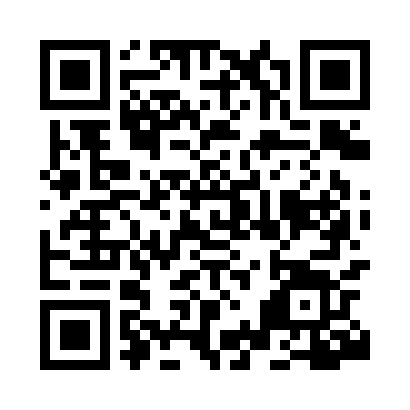 Prayer times for Tarcoola, AustraliaWed 1 May 2024 - Fri 31 May 2024High Latitude Method: NonePrayer Calculation Method: Muslim World LeagueAsar Calculation Method: ShafiPrayer times provided by https://www.salahtimes.comDateDayFajrSunriseDhuhrAsrMaghribIsha1Wed5:407:0212:293:335:567:132Thu5:407:0212:293:325:557:123Fri5:417:0312:293:325:547:114Sat5:427:0412:293:315:537:105Sun5:427:0412:283:305:527:106Mon5:437:0512:283:305:517:097Tue5:437:0612:283:295:517:088Wed5:447:0612:283:295:507:089Thu5:447:0712:283:285:497:0710Fri5:457:0812:283:275:487:0611Sat5:457:0812:283:275:487:0612Sun5:467:0912:283:265:477:0513Mon5:467:1012:283:265:467:0514Tue5:477:1012:283:255:467:0415Wed5:477:1112:283:255:457:0416Thu5:487:1112:283:245:447:0317Fri5:487:1212:283:245:447:0318Sat5:497:1312:283:235:437:0219Sun5:497:1312:283:235:437:0220Mon5:507:1412:283:235:427:0221Tue5:507:1512:283:225:427:0122Wed5:517:1512:283:225:417:0123Thu5:517:1612:293:215:417:0124Fri5:527:1612:293:215:407:0025Sat5:527:1712:293:215:407:0026Sun5:537:1812:293:215:407:0027Mon5:537:1812:293:205:396:5928Tue5:547:1912:293:205:396:5929Wed5:547:1912:293:205:396:5930Thu5:557:2012:293:205:396:5931Fri5:557:2012:293:195:386:59